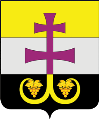 МУНИЦИПАЛЬНОЕ УЧРЕЖДЕНИЕ АДМИНИСТРАЦИЯ МУНИЦИПАЛЬНОГО ОБРАЗОВАНИЯ «ВЕШКАЙМСКИЙ РАЙОН» УЛЬЯНОВСКОЙ ОБЛАСТИПОСТАНОВЛЕНИЕ07 декабря  2017 г.                                                                              № 992р.п. ВешкаймаОб утверждении Положения о  Совете по реформам и приоритетным проектам  администрации муниципального образования «Вешкаймский район» Ульяновской областиВ целях проведения согласованной политики реформ на территории Ульяновской области, формирования единой эффективной системы государственного и муниципального управления на территории  муниципального образования «Вешкаймский район» Ульяновской области, постановляю:1. Утвердить Положение о Совете по реформам и приоритетным проектам администрации муниципального образования «Вешкаймский район» Ульяновской области (прилагается).2. Контроль за исполнение настоящего постановления оставляю за собой.Глава администрациимуниципального образования«Вешкаймский район»                                                                    Т.Н.Стельмах УТВЕРЖДЕНОпостановлением администрациимуниципального образования«Вешкаймский район»от _______________      №  _______ПОЛОЖЕНИЕ о Совете по реформам и приоритетным   проектам администрации  муниципального образования «Вешкаймский район» Ульяновской области1. Общие положения1.1. Совет по реформам и приоритетным проектам  администрации муниципального образования «Вешкаймский район» Ульяновской области (далее - Совет) - постоянно действующий консультативно-совещательный орган, создаваемый для предварительного рассмотрения вопросов, отнесенных к компетенции Главы администрации муниципального образования «Вешкаймский район»  Ульяновской области, а также для обеспечения взаимодействия Главы администрации муниципального образования «Вешкаймский район»   Ульяновской области и исполнительных органов государственной власти Ульяновской области с территориальными органами федеральных органов исполнительной власти, государственными органами, органами местного самоуправления муниципальных образований Ульяновской области, иными органами, общественными объединениями, организациями по вопросам выбора приоритетных направлений реформирования, обеспечения проведения реформ и реализации приоритетных проектов по данным направлениям, а также обеспечения единства проводимой работы по повышению эффективности государственного и муниципального управления на территории муниципального образования.1.2. Совет в своей деятельности руководствуется Конституцией Российской Федерации, федеральными конституционными законами, федеральными законами, международными договорами Российской Федерации, иными нормативными правовыми актами Российской Федерации, Уставом муниципального учреждения администрации муниципального образования «Вешкаймский район» Ульяновской области, законами Ульяновской области, иными нормативными правовыми актами, договорами, соглашениями и настоящим Положением, нормативными правовыми актами Совета депутатов муниципального образования «Вешкаймский район» и администрации муниципального образования «Вешкаймский район».2. Основные цели, задачи, функции и права Совета2.1. Совет создается в целях проведения согласованной политики реформ и реализации приоритетных проектов на территории муниципального образования «Вешкаймский район» Ульяновской области и формирования единой эффективной системы государственного и муниципального  управления на территории муниципального образования «Вешкаймский район» Ульяновской области.2.2. Задачами Совета являются:- управление и контроль за реализацией мероприятий по проведению реформ и реализации приоритетных проектов в муниципальном образовании «Вешкаймский район» Ульяновской области;- обеспечение взаимодействия Главы администрации муниципального образования «Вешкаймский район»  Ульяновской области и исполнительных органов государственной власти Ульяновской области с органами и организациями, указанными в пункте 1.1 раздела 1 настоящего Положения, по вопросам:- выбора приоритетных направлений реформирования;- определения ответственных за реализацию реформ, приоритетных проектов лиц, целевых индикаторов реформ, приоритетных проектов и сроков их достижения;- оценки уровня и степени реализации реформ;- определение ключевых параметров для формирования перечня приоритетных проектов по основным направлениям стратегического развития муниципального образования «Вешкаймский район» Ульяновской области (далее - приоритетные проекты);- анализ и оценка реализации реформ, приоритетных проектов, подготовка предложений Главы администрации муниципального образования «Вешкаймский район» Ульяновской области по совершенствованию деятельности в соответствующих сферах, а также по развитию передовых методов целевого и проектного управления.2.3. Совет в целях реализации возложенных на него задач осуществляет следующие основные функции:- одобряет паспорта приоритетных проектов;- утверждает составы проектных комитетов приоритетных проектов;- принимает решения о признании приоритетных проектов успешно реализованными, успешно реализованными досрочно или досрочно прекращенными;- принимает решения по разработке механизмов реализации реформ и приоритетных проектов на территории муниципального образования «Вешкаймский район» Ульяновской области и контролирует их исполнение;- вносит предложения по формированию целевых индикаторов и срокам их достижения в рамках реализации каждой реформы и приоритетного проекта;- заслушивает отчеты ответственных за реализацию реформ и приоритетных проектов лиц;- заслушивает отчеты кураторов и руководителей приоритетных проектов.2.4. Совет имеет право:- запрашивать в установленном законодательством порядке у органов местного самоуправления муниципального образования «Вешкаймский район» Ульяновской области материалы и информацию по вопросам, относящимся к компетенции Совета;- заслушивать на своих заседаниях представителей органов местного самоуправления муниципального образования «Вешкаймский район» Ульяновской области, а также представителей территориальных органов федеральных органов исполнительной власти по вопросам, относящимся к компетенции Совета;- приглашать (по согласованию) на свои заседания представителей исполнительных органов государственной власти Ульяновской области, подразделений, образуемых в Правительстве Ульяновской области, территориальных органов федеральных органов исполнительной власти, органов местного самоуправления муниципального образования «Вешкаймский район» Ульяновской области, иных органов, коммерческих и некоммерческих организаций, а также экспертов;- образовывать экспертные группы по отдельным направлениям деятельности Совета.3. Состав, организация и порядок работы Совета3.1. В состав Совета входят председатель, заместитель, секретарь  и  члены Совета.3.2. Заместитель председателя  Совета:- утверждает план работы Совета;- совместно проводит заседания Совета;- даёт в пределах своих полномочий поручения  секретарю Совета и членам Совета.- согласовывает планы работы Совета;- организует исполнение поручений председателя Совета.3.3. Секретарь Совета:- формирует, в том числе исходя из предложений членов Совета, план работы Совета;- осуществляет подготовку материалов к заседаниям Совета;- готовит проекты решений Совета.3.4. Члены Совета вправе:- вносить предложения по плану работы Совета, повестке его заседаний и порядку обсуждения вопросов, а также по проектам решений Совета;- участвовать в подготовке материалов к заседаниям Совета;- требовать занесения в протокол заседания Совета особого мнения в случае несогласия с решением, принятым Советом;- выступать на заседаниях Совета.3.5. В заседаниях Совета имеют право принимать участие представители исполнительных органов государственной власти Ульяновской области, подразделений, образуемых в Правительстве Ульяновской области, территориальных органов федеральных органов исполнительной власти, органов местного самоуправления муниципального образования «Вешкаймский район» Ульяновской области, иных органов, коммерческих и некоммерческих организаций, а также эксперты.3.6. Деятельность Совета:- координирует подготовку предложений по параметрам и приоритетам для формирования проектов;- утверждает проекты, осуществляет оценку их реализации;- утверждает паспорта проектов, принимает решения о внесении в них изменений;- принимает решение о начале реализации проекта, о прохождении этапов проекта (об утверждении его значимых результатов), о завершении (в том числе досрочном) либо приостановлении реализации проекта;- назначает кураторов проектов из числа первых заместителей Главы администрации муниципального образования «Вешкаймский район»  по одному или нескольким проектам либо по портфелю проектов или всем проектам в рамках соответствующего направления;- назначает руководителей проектов, возглавляющих проектные команды;- утверждает составы проектных комитетов, определяет при необходимости функциональных заказчиков проектов из числа подразделений администрации муниципального образования «Вешкаймский район»,  в наибольшей степени заинтересованных в результатах проекта, а   при отсутствии такого подразделения, в  администрации муниципального образования функции функционального заказчика проекта возлагаются на проектный комитет;- координирует деятельность участников проектной деятельности по вопросам, отнесенным к компетенции президиума Совета;- координирует развитие и применение системы стимулирования муниципальных  служащих и технических работников администрации муниципального образования, участвующих в проектной деятельности;- рассматривает вопросы внедрения передовых методов проектного управления и соответствующих информационных технологий обеспечения проектной деятельности в администрации муниципального образования и органах местного самоуправления.3.7. Заседания Совета проводятся не реже одного раза в квартал. По решению заместителя председателя  Совета могут проводиться внеочередные заседания.Заседания Совета считаются правомочными, если на них присутствует не менее половины от общего числа их членов.3.8. Решения Совета принимаются простым большинством голосов от числа членов Совета, участвующих в заседании.Все члены Совета обладают равными правами при принятии решений. В случае равенства числа голосов решающим является голос председателя   Совета.3.9. Решения, принятые на заседаниях Совета оформляются протоколами.Протокол заседания Совета подписывается председателем  Совета , а в его отсутствие заместителем председателя Совета и секретарем в течение трех рабочих дней со дня проведения заседания Совета.3.10. В протоколе заседания Совета указываются:- дата, время и место проведения заседания Совета;- утвержденная повестка дня заседания Совета;- фамилии, имена, отчества и должности участвовавших в заседании членов Совета и приглашенных лиц;- принятые решения по вопросам повестки дня заседания Совета.3.11. По решению Совета могут вноситься предложения в план законопроектной деятельности в Ульяновской области.3.12. В случае выработки решения о необходимости принятия закона Ульяновской области или внесения изменений в действующие законы Ульяновской области соответствующий законопроект от муниципального образования вносятся предложения для рассмотрения в исполнительные органы государственной власти,  в Законодательное Собрание Ульяновской области в порядке законодательной инициативы.________________